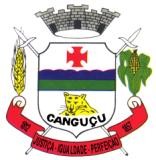 CÂMARA MUNICIPAL DE CANGUÇUESTADO DO RIO GRANDE DO SULTermo de Contrato de aquisição de compra e venda de água mineral, celebrado entre a CÂMARA MUNICIPAL DE VEREADORES DE CANGUÇU/RS, e a Empresa Lucas Schwartz Nörnberg & Cia LTDA autorizado no Processo nº 001/2024 – Dispensa de Licitação nº 001/2024.NOME E QUALIFICAÇÃO DAS PARTESCOMPRADORA: A CÂMARA MUNICIPAL DE VEREADORES DE CANGUÇU, Estado do RioGrande do Sul, inscrito no CNPJ/MF sob o nº 90.320.847/0001-46, com sede na cidade de Canguçu/RS, na Rua General Osório, 979, neste ato representado por seu Presidente Sr. Silvio Venzke Neutzling, CPF nº 446.172.590-15;VENDEDORA: Lucas Schwartz Nörnberg & Cia LTDA, inscrita no CNPJ/MF sob o nº 34.726.625/0001-57, com sede na Rua Tenente Edgar Werlhy, nº 577, na cidade de Canguçu/RS, adiante denominada simplesmente VENDEDORA, neste ato representado pelo seu proprietário.O presente contrato tem seu respectivo fundamento e finalidade na consecução do objeto contratado descrito abaixo, tipo menor preço, Processo nº 001/2024, Dispensa de Licitação nº 001/2024, Pesquisa de Preço nº 002/2024, pelo estabelecido nas Cláusulas a seguir expressas, definidoras dos direitos, obrigações e responsabilidades das partes.DO OBJETO DO CONTRATO:Cláusula Primeira: Fornecimento de água mineral; 200 (duzentos) fardos de água mineral com gás 500ml, 50 (cinquenta) fardos de água mineral sem gás 500ml e 100 (cem) galões de água mineral sem gás, a serem fornecidos pelo VENDEDOR para a Câmara Municipal de Vereadores de Canguçu/RS.DA ENTREGA:Cláusula Segunda: O VENDEDOR se obriga a entregar o produto, em etapas, na quantidade correspondente 200 (duzentos) fardos de água mineral com gás 500 ml, 50 (cinquenta) fardos de água mineral sem gás 500 ml e 100 (cem) galões de água mineral sem gás, sempre que solicitado pela Coordenadoria da Presidência em conformidade com a necessidade da Casa, sendo que no momento da entrega a água deverá estar dentro da validade de no mínimo 90 (noventa dias).PREÇO – PAGAMENTO – REVISÃO:Cláusula Terceira: O preço total do fornecimento ora contratado é de R$: 4.225,00 (quatro mil duzentos e vinte e cinco reais) sendo: 200 fardos de água mineral com gás de 500 ml com valor unitário de R$ 12,50 o fardo e valor total de R$ 2.500,00; 50 fardos de água sem gás de 500ml com valor unitário de R$ 12,00 e valor total de R$ 600,00 e 100 galões de água mineral sem gás com valor unitário de R$11,25 e valor total de R$ 1.125,00, a ser pago através de meio eletrônico em depósito em conta corrente empresarial a ser fornecida posteriormente. A VENDEDORA deverá emitir nota fiscal referente à quantidade fornecida, e o pagamento será efetuado após a apresentação da(s) referida(s) nota(s) fiscal (is) correspondente a quantidade fornecida. Nos pagamentos realizados após a data de vencimento, incidirão juros de 0,5% (zero virgula cinco por cento) ao mês até a data do pagamento e correção monetária pelo índice do IGPM do mês anterior, pro rata dia, desde que o atraso seja superior a cinco dias.Parágrafo Único: Ocorrendo o descumprimento de qualquer das cláusulas contratuais ou o produto estiver sendo entregue em desconformidade com as normas técnicas, será imposta uma multa contratual de 2% por dia, até que sejam corrigidas as irregularidades, sem prejuízo de eventuais outras sanções indenizatórias cabíveis a espécie.DA VIGENCIA DO CONTRATO: O presente instrumento contratual terá a validade de um ano iniciando na data da assinatura do mesmo.DA VINCULAÇÃO:Cláusula Quarta: O presente contrato está vinculado ao Processo nº 001/2024 - Dispensa de Licitação nº 001/2024, o qual faz parte integrante deste contrato.DOTAÇÃO ORÇAMENTÁRIA:Cláusula Quinta: As despesas decorrentes da aquisição de água mineral serão atendidas pela dotação orçamentária própria da Câmara, rubrica: 3.3.90.30.07.00.00.00- Gêneros de Alimentação - Código Reduzido 3281.DO FORO:Cláusula Sexta: As partes elegem de comum acordo, o Foro da Comarca de Canguçu/RS, para dirimir eventuais controvérsias emergentes da aplicação deste contrato.Parágrafo Único: O descumprimento das cláusulas assumidas neste contrato deverá ser objeto de comunicação por escrito, tendo a parte inadimplente o prazo de cinco dias para alegar o que entender de direito.E, por estarem assim ajustados, assinam o presente instrumento, em três vias, de igual teor e forma, juntamente com testemunhas.Canguçu, xx de abril de 2024.Silvio Venzke Neutzling	Lucas Schwartz NörnbergPresidente Câmara de Vereadores de Canguçu	ContratadoTestemunhas: Nº Documento Testemunhas: Nº Documento